Table 9.1 Science, arts and professional qualifications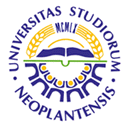 UNIVERSITY OF NOVI SADFACULTY OF AGRICULTURE 21000 NOVI SAD, TRG DOSITEJA OBRADOVIĆA 8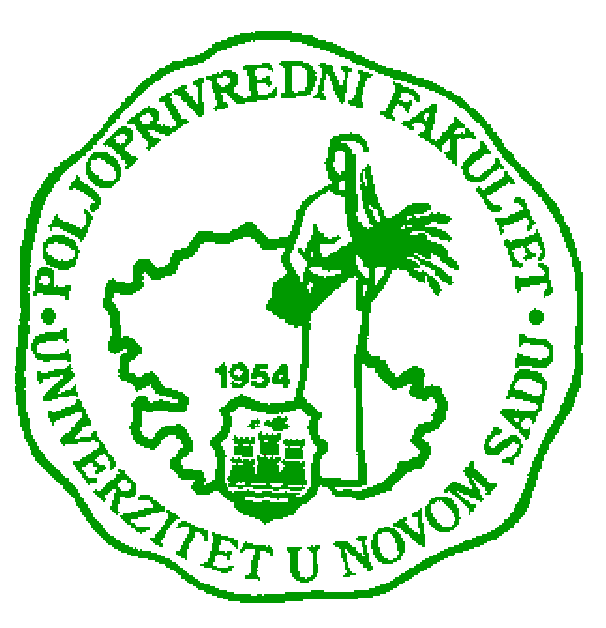 Study Programme AccreditationUNDERGRADUATE ACADEMIC STUDIES                                     ANIMAL SCIENCEName and last name:Name and last name:Name and last name:Name and last name:Name and last name:Name and last name:Name and last name:Name and last name:SIMOMNIDA DJURICSIMOMNIDA DJURICSIMOMNIDA DJURICSIMOMNIDA DJURICSIMOMNIDA DJURICAcademic title:Academic title:Academic title:Academic title:Academic title:Academic title:Academic title:Academic title:Assistant ProfessorAssistant ProfessorAssistant ProfessorAssistant ProfessorAssistant ProfessorName of the institution where the teacher works full time and starting date:Name of the institution where the teacher works full time and starting date:Name of the institution where the teacher works full time and starting date:Name of the institution where the teacher works full time and starting date:Name of the institution where the teacher works full time and starting date:Name of the institution where the teacher works full time and starting date:Name of the institution where the teacher works full time and starting date:Name of the institution where the teacher works full time and starting date:Facultiy of agriculture, Novi Sad, 22.05.1995.Facultiy of agriculture, Novi Sad, 22.05.1995.Facultiy of agriculture, Novi Sad, 22.05.1995.Facultiy of agriculture, Novi Sad, 22.05.1995.Facultiy of agriculture, Novi Sad, 22.05.1995.Scientific or art field:Scientific or art field:Scientific or art field:Scientific or art field:Scientific or art field:Scientific or art field:Scientific or art field:Scientific or art field:MicrobiologyMicrobiologyMicrobiologyMicrobiologyMicrobiologyAcademic carieerAcademic carieerAcademic carieerAcademic carieerAcademic carieerAcademic carieerAcademic carieerAcademic carieerAcademic carieerAcademic carieerAcademic carieerAcademic carieerAcademic carieerYearInstitutionInstitutionInstitutionInstitutionInstitutionFieldFieldAcademic title election:Academic title election:Academic title election:Academic title election:Academic title election:PhD thesis:PhD thesis:PhD thesis:PhD thesis:PhD thesis:2010Faculty of Agriculture, Novi SadFaculty of Agriculture, Novi SadFaculty of Agriculture, Novi SadFaculty of Agriculture, Novi SadFaculty of Agriculture, Novi SadMicrobiologyMicrobiologySpecialization:Specialization:Specialization:Specialization:Specialization:Magister thesisMagister thesisMagister thesisMagister thesisMagister thesis2000Faculty of Agriculture, Novi SadFaculty of Agriculture, Novi SadFaculty of Agriculture, Novi SadFaculty of Agriculture, Novi SadFaculty of Agriculture, Novi SadMicrobiologyMicrobiologyBachelor's thesisBachelor's thesisBachelor's thesisBachelor's thesisBachelor's thesis1992Faculty of Agriculture, Novi SadFaculty of Agriculture, Novi SadFaculty of Agriculture, Novi SadFaculty of Agriculture, Novi SadFaculty of Agriculture, Novi SadMicrobiologyMicrobiologyList of courses being held by the teacher in the accredited study programmesList of courses being held by the teacher in the accredited study programmesList of courses being held by the teacher in the accredited study programmesList of courses being held by the teacher in the accredited study programmesList of courses being held by the teacher in the accredited study programmesList of courses being held by the teacher in the accredited study programmesList of courses being held by the teacher in the accredited study programmesList of courses being held by the teacher in the accredited study programmesList of courses being held by the teacher in the accredited study programmesList of courses being held by the teacher in the accredited study programmesList of courses being held by the teacher in the accredited study programmesList of courses being held by the teacher in the accredited study programmesList of courses being held by the teacher in the accredited study programmesIDIDCourse nameCourse nameCourse nameCourse nameCourse nameStudy programme name, study typeStudy programme name, study typeStudy programme name, study typeNumber of active teaching classes1.1.ZOST2O07ZOST2O07Microbiology Microbiology Microbiology Microbiology Microbiology Animal Science, ungraduated acadenic studies (UAS)Animal Science, ungraduated acadenic studies (UAS)Animal Science, ungraduated acadenic studies (UAS)3+02.2.ZORT1O02ZORT1O02MicrobiologyMicrobiologyMicrobiologyMicrobiologyMicrobiologyField and vegetable crops, UASField and vegetable crops, UASField and vegetable crops, UAS3+03.3.ZOVV1O03ZOVV1O03MicrobiologyMicrobiologyMicrobiologyMicrobiologyMicrobiologyFruit and vineyard, UASFruit and vineyard, UASFruit and vineyard, UAS3+04.4.ZOHK1O03ZOHK1O03MicrobiologyMicrobiologyMicrobiologyMicrobiologyMicrobiologyHorticulture,UASHorticulture,UASHorticulture,UAS3+05.5.ZOOP1O02ZOOP1O02MicrobiologyMicrobiologyMicrobiologyMicrobiologyMicrobiologyOrganic production, UASOrganic production, UASOrganic production, UAS3+06.6.ZOFM1O03ZOFM1O03MicrobiologyMicrobiologyMicrobiologyMicrobiologyMicrobiologyPhytomedicine, UASPhytomedicine, UASPhytomedicine, UAS3+07.7.ZOAH1O03ZOAH1O03MicrobiologyMicrobiologyMicrobiologyMicrobiologyMicrobiologyAgroecology and environmental protection, UASAgroecology and environmental protection, UASAgroecology and environmental protection, UAS3+08.8.ZMZI1O02ZMZI1O02SoilSoilSoilSoilSoilSoil and plant nutrition, master academic studies (MAS)Soil and plant nutrition, master academic studies (MAS)Soil and plant nutrition, master academic studies (MAS)1,5+09.9.ZMZI1I03ZMZI1I03Methodes of soil analisysMethodes of soil analisysMethodes of soil analisysMethodes of soil analisysMethodes of soil analisysSoil and plant nutrition, MASSoil and plant nutrition, MASSoil and plant nutrition, MAS0,66+010.10.ZMZI1I08ZMZI1I08Production and application of bioproductsProduction and application of bioproductsProduction and application of bioproductsProduction and application of bioproductsProduction and application of bioproductsSoil and plant nutrition, MASSoil and plant nutrition, MASSoil and plant nutrition, MAS2+011.11.ZMZI1I10ZMZI1I10BioremediationBioremediationBioremediationBioremediationBioremediationSoil and plant nutrition, MASSoil and plant nutrition, MASSoil and plant nutrition, MAS1+012.12.ZMZI1I05ZMZI1I05Soil fertility and fertilization in organic productionSoil fertility and fertilization in organic productionSoil fertility and fertilization in organic productionSoil fertility and fertilization in organic productionSoil fertility and fertilization in organic productionSoil and plant nutrition, MASSoil and plant nutrition, MASSoil and plant nutrition, MAS0,66+013.13.ZMZI1I13ZMZI1I13Soil microbiologySoil microbiologySoil microbiologySoil microbiologySoil microbiologySoil and plant nutrition, MASSoil and plant nutrition, MASSoil and plant nutrition, MAS2+014.14.ZMOP1O03ZMOP1O03Soil fertility and fertilization in organic productionSoil fertility and fertilization in organic productionSoil fertility and fertilization in organic productionSoil fertility and fertilization in organic productionSoil fertility and fertilization in organic productionOrganic pšroduction, MASOrganic pšroduction, MASOrganic pšroduction, MAS0,66+015.15.ZDAI1033ZDAI1033Biodiversity of microorganismsBiodiversity of microorganismsBiodiversity of microorganismsBiodiversity of microorganismsBiodiversity of microorganismsAgronomy, PhDAgronomy, PhDAgronomy, PhD4+016.16.ZDAI2052ZDAI2052Microbiology of rhizosphereMicrobiology of rhizosphereMicrobiology of rhizosphereMicrobiology of rhizosphereMicrobiology of rhizosphereAgronomy, PhDAgronomy, PhDAgronomy, PhD4+017.17.ZDAI3112ZDAI3112Molecular characterization of soil microorganismsMolecular characterization of soil microorganismsMolecular characterization of soil microorganismsMolecular characterization of soil microorganismsMolecular characterization of soil microorganismsAgronomy, PhDAgronomy, PhDAgronomy, PhD4+0Representative refferences (minimum 5, not more than 10)Representative refferences (minimum 5, not more than 10)Representative refferences (minimum 5, not more than 10)Representative refferences (minimum 5, not more than 10)Representative refferences (minimum 5, not more than 10)Representative refferences (minimum 5, not more than 10)Representative refferences (minimum 5, not more than 10)Representative refferences (minimum 5, not more than 10)Representative refferences (minimum 5, not more than 10)Representative refferences (minimum 5, not more than 10)Representative refferences (minimum 5, not more than 10)Representative refferences (minimum 5, not more than 10)Representative refferences (minimum 5, not more than 10)Fabrice Martin-Laurent,  Ellen Kandeler,  Ines Petric, Simonida Djuric,  Dimitrios G. Karpouzas (2013): ECOFUN-MICROBIODIV: an FP7 European project for developing and evaluating innovative tools for assessing the impact of pesticides on soil functionalmicrobial diversity— towards new pesticide registration regulation? Environ Sci Pollut Res (2013) 20:1203–1205, DOI 10.1007/s11356-012-1368-0Fabrice Martin-Laurent,  Ellen Kandeler,  Ines Petric, Simonida Djuric,  Dimitrios G. Karpouzas (2013): ECOFUN-MICROBIODIV: an FP7 European project for developing and evaluating innovative tools for assessing the impact of pesticides on soil functionalmicrobial diversity— towards new pesticide registration regulation? Environ Sci Pollut Res (2013) 20:1203–1205, DOI 10.1007/s11356-012-1368-0Fabrice Martin-Laurent,  Ellen Kandeler,  Ines Petric, Simonida Djuric,  Dimitrios G. Karpouzas (2013): ECOFUN-MICROBIODIV: an FP7 European project for developing and evaluating innovative tools for assessing the impact of pesticides on soil functionalmicrobial diversity— towards new pesticide registration regulation? Environ Sci Pollut Res (2013) 20:1203–1205, DOI 10.1007/s11356-012-1368-0Fabrice Martin-Laurent,  Ellen Kandeler,  Ines Petric, Simonida Djuric,  Dimitrios G. Karpouzas (2013): ECOFUN-MICROBIODIV: an FP7 European project for developing and evaluating innovative tools for assessing the impact of pesticides on soil functionalmicrobial diversity— towards new pesticide registration regulation? Environ Sci Pollut Res (2013) 20:1203–1205, DOI 10.1007/s11356-012-1368-0Fabrice Martin-Laurent,  Ellen Kandeler,  Ines Petric, Simonida Djuric,  Dimitrios G. Karpouzas (2013): ECOFUN-MICROBIODIV: an FP7 European project for developing and evaluating innovative tools for assessing the impact of pesticides on soil functionalmicrobial diversity— towards new pesticide registration regulation? Environ Sci Pollut Res (2013) 20:1203–1205, DOI 10.1007/s11356-012-1368-0Fabrice Martin-Laurent,  Ellen Kandeler,  Ines Petric, Simonida Djuric,  Dimitrios G. Karpouzas (2013): ECOFUN-MICROBIODIV: an FP7 European project for developing and evaluating innovative tools for assessing the impact of pesticides on soil functionalmicrobial diversity— towards new pesticide registration regulation? Environ Sci Pollut Res (2013) 20:1203–1205, DOI 10.1007/s11356-012-1368-0Fabrice Martin-Laurent,  Ellen Kandeler,  Ines Petric, Simonida Djuric,  Dimitrios G. Karpouzas (2013): ECOFUN-MICROBIODIV: an FP7 European project for developing and evaluating innovative tools for assessing the impact of pesticides on soil functionalmicrobial diversity— towards new pesticide registration regulation? Environ Sci Pollut Res (2013) 20:1203–1205, DOI 10.1007/s11356-012-1368-0Fabrice Martin-Laurent,  Ellen Kandeler,  Ines Petric, Simonida Djuric,  Dimitrios G. Karpouzas (2013): ECOFUN-MICROBIODIV: an FP7 European project for developing and evaluating innovative tools for assessing the impact of pesticides on soil functionalmicrobial diversity— towards new pesticide registration regulation? Environ Sci Pollut Res (2013) 20:1203–1205, DOI 10.1007/s11356-012-1368-0Fabrice Martin-Laurent,  Ellen Kandeler,  Ines Petric, Simonida Djuric,  Dimitrios G. Karpouzas (2013): ECOFUN-MICROBIODIV: an FP7 European project for developing and evaluating innovative tools for assessing the impact of pesticides on soil functionalmicrobial diversity— towards new pesticide registration regulation? Environ Sci Pollut Res (2013) 20:1203–1205, DOI 10.1007/s11356-012-1368-0Fabrice Martin-Laurent,  Ellen Kandeler,  Ines Petric, Simonida Djuric,  Dimitrios G. Karpouzas (2013): ECOFUN-MICROBIODIV: an FP7 European project for developing and evaluating innovative tools for assessing the impact of pesticides on soil functionalmicrobial diversity— towards new pesticide registration regulation? Environ Sci Pollut Res (2013) 20:1203–1205, DOI 10.1007/s11356-012-1368-0Fabrice Martin-Laurent,  Ellen Kandeler,  Ines Petric, Simonida Djuric,  Dimitrios G. Karpouzas (2013): ECOFUN-MICROBIODIV: an FP7 European project for developing and evaluating innovative tools for assessing the impact of pesticides on soil functionalmicrobial diversity— towards new pesticide registration regulation? Environ Sci Pollut Res (2013) 20:1203–1205, DOI 10.1007/s11356-012-1368-0Fabrice Martin-Laurent,  Ellen Kandeler,  Ines Petric, Simonida Djuric,  Dimitrios G. Karpouzas (2013): ECOFUN-MICROBIODIV: an FP7 European project for developing and evaluating innovative tools for assessing the impact of pesticides on soil functionalmicrobial diversity— towards new pesticide registration regulation? Environ Sci Pollut Res (2013) 20:1203–1205, DOI 10.1007/s11356-012-1368-0DIMITRIOS KARPOUZAS, Evangelia Papadopoulou, Ioannis Ipslinantis, Irene Friedel, Ines Petric, Nikolina Udikovic-Kolic,  Simonida Djuric,  Ellen Kandeler, Urannia Menkissoglu-Spiroudi, Fabrice Martin-Laurent (2014):  Effects of nicosulfuron on the abundance and diversity of arbuscular mycorrhizal fungi used as indicators of pesticide soil microbial toxicity,  Ecological Indicators, 39, 44-53.DIMITRIOS KARPOUZAS, Evangelia Papadopoulou, Ioannis Ipslinantis, Irene Friedel, Ines Petric, Nikolina Udikovic-Kolic,  Simonida Djuric,  Ellen Kandeler, Urannia Menkissoglu-Spiroudi, Fabrice Martin-Laurent (2014):  Effects of nicosulfuron on the abundance and diversity of arbuscular mycorrhizal fungi used as indicators of pesticide soil microbial toxicity,  Ecological Indicators, 39, 44-53.DIMITRIOS KARPOUZAS, Evangelia Papadopoulou, Ioannis Ipslinantis, Irene Friedel, Ines Petric, Nikolina Udikovic-Kolic,  Simonida Djuric,  Ellen Kandeler, Urannia Menkissoglu-Spiroudi, Fabrice Martin-Laurent (2014):  Effects of nicosulfuron on the abundance and diversity of arbuscular mycorrhizal fungi used as indicators of pesticide soil microbial toxicity,  Ecological Indicators, 39, 44-53.DIMITRIOS KARPOUZAS, Evangelia Papadopoulou, Ioannis Ipslinantis, Irene Friedel, Ines Petric, Nikolina Udikovic-Kolic,  Simonida Djuric,  Ellen Kandeler, Urannia Menkissoglu-Spiroudi, Fabrice Martin-Laurent (2014):  Effects of nicosulfuron on the abundance and diversity of arbuscular mycorrhizal fungi used as indicators of pesticide soil microbial toxicity,  Ecological Indicators, 39, 44-53.DIMITRIOS KARPOUZAS, Evangelia Papadopoulou, Ioannis Ipslinantis, Irene Friedel, Ines Petric, Nikolina Udikovic-Kolic,  Simonida Djuric,  Ellen Kandeler, Urannia Menkissoglu-Spiroudi, Fabrice Martin-Laurent (2014):  Effects of nicosulfuron on the abundance and diversity of arbuscular mycorrhizal fungi used as indicators of pesticide soil microbial toxicity,  Ecological Indicators, 39, 44-53.DIMITRIOS KARPOUZAS, Evangelia Papadopoulou, Ioannis Ipslinantis, Irene Friedel, Ines Petric, Nikolina Udikovic-Kolic,  Simonida Djuric,  Ellen Kandeler, Urannia Menkissoglu-Spiroudi, Fabrice Martin-Laurent (2014):  Effects of nicosulfuron on the abundance and diversity of arbuscular mycorrhizal fungi used as indicators of pesticide soil microbial toxicity,  Ecological Indicators, 39, 44-53.DIMITRIOS KARPOUZAS, Evangelia Papadopoulou, Ioannis Ipslinantis, Irene Friedel, Ines Petric, Nikolina Udikovic-Kolic,  Simonida Djuric,  Ellen Kandeler, Urannia Menkissoglu-Spiroudi, Fabrice Martin-Laurent (2014):  Effects of nicosulfuron on the abundance and diversity of arbuscular mycorrhizal fungi used as indicators of pesticide soil microbial toxicity,  Ecological Indicators, 39, 44-53.DIMITRIOS KARPOUZAS, Evangelia Papadopoulou, Ioannis Ipslinantis, Irene Friedel, Ines Petric, Nikolina Udikovic-Kolic,  Simonida Djuric,  Ellen Kandeler, Urannia Menkissoglu-Spiroudi, Fabrice Martin-Laurent (2014):  Effects of nicosulfuron on the abundance and diversity of arbuscular mycorrhizal fungi used as indicators of pesticide soil microbial toxicity,  Ecological Indicators, 39, 44-53.DIMITRIOS KARPOUZAS, Evangelia Papadopoulou, Ioannis Ipslinantis, Irene Friedel, Ines Petric, Nikolina Udikovic-Kolic,  Simonida Djuric,  Ellen Kandeler, Urannia Menkissoglu-Spiroudi, Fabrice Martin-Laurent (2014):  Effects of nicosulfuron on the abundance and diversity of arbuscular mycorrhizal fungi used as indicators of pesticide soil microbial toxicity,  Ecological Indicators, 39, 44-53.DIMITRIOS KARPOUZAS, Evangelia Papadopoulou, Ioannis Ipslinantis, Irene Friedel, Ines Petric, Nikolina Udikovic-Kolic,  Simonida Djuric,  Ellen Kandeler, Urannia Menkissoglu-Spiroudi, Fabrice Martin-Laurent (2014):  Effects of nicosulfuron on the abundance and diversity of arbuscular mycorrhizal fungi used as indicators of pesticide soil microbial toxicity,  Ecological Indicators, 39, 44-53.DIMITRIOS KARPOUZAS, Evangelia Papadopoulou, Ioannis Ipslinantis, Irene Friedel, Ines Petric, Nikolina Udikovic-Kolic,  Simonida Djuric,  Ellen Kandeler, Urannia Menkissoglu-Spiroudi, Fabrice Martin-Laurent (2014):  Effects of nicosulfuron on the abundance and diversity of arbuscular mycorrhizal fungi used as indicators of pesticide soil microbial toxicity,  Ecological Indicators, 39, 44-53.DIMITRIOS KARPOUZAS, Evangelia Papadopoulou, Ioannis Ipslinantis, Irene Friedel, Ines Petric, Nikolina Udikovic-Kolic,  Simonida Djuric,  Ellen Kandeler, Urannia Menkissoglu-Spiroudi, Fabrice Martin-Laurent (2014):  Effects of nicosulfuron on the abundance and diversity of arbuscular mycorrhizal fungi used as indicators of pesticide soil microbial toxicity,  Ecological Indicators, 39, 44-53.D.G. Karpouzas , E. Kandeler , D. Bru , I. Friedel , Y. Auer, S. Kramer , S. Vasileiadis , I. Petric , N. Udikovic-Kolic , S. Djuric , F. Martin-Laurent (2014): A tiered assessment approach based on standardized methods to estimate the impact of nicosulfuron on the abundance and function of the soil microbial community, Soil Biology & Biochemistry, 75, 282-291.D.G. Karpouzas , E. Kandeler , D. Bru , I. Friedel , Y. Auer, S. Kramer , S. Vasileiadis , I. Petric , N. Udikovic-Kolic , S. Djuric , F. Martin-Laurent (2014): A tiered assessment approach based on standardized methods to estimate the impact of nicosulfuron on the abundance and function of the soil microbial community, Soil Biology & Biochemistry, 75, 282-291.D.G. Karpouzas , E. Kandeler , D. Bru , I. Friedel , Y. Auer, S. Kramer , S. Vasileiadis , I. Petric , N. Udikovic-Kolic , S. Djuric , F. Martin-Laurent (2014): A tiered assessment approach based on standardized methods to estimate the impact of nicosulfuron on the abundance and function of the soil microbial community, Soil Biology & Biochemistry, 75, 282-291.D.G. Karpouzas , E. Kandeler , D. Bru , I. Friedel , Y. Auer, S. Kramer , S. Vasileiadis , I. Petric , N. Udikovic-Kolic , S. Djuric , F. Martin-Laurent (2014): A tiered assessment approach based on standardized methods to estimate the impact of nicosulfuron on the abundance and function of the soil microbial community, Soil Biology & Biochemistry, 75, 282-291.D.G. Karpouzas , E. Kandeler , D. Bru , I. Friedel , Y. Auer, S. Kramer , S. Vasileiadis , I. Petric , N. Udikovic-Kolic , S. Djuric , F. Martin-Laurent (2014): A tiered assessment approach based on standardized methods to estimate the impact of nicosulfuron on the abundance and function of the soil microbial community, Soil Biology & Biochemistry, 75, 282-291.D.G. Karpouzas , E. Kandeler , D. Bru , I. Friedel , Y. Auer, S. Kramer , S. Vasileiadis , I. Petric , N. Udikovic-Kolic , S. Djuric , F. Martin-Laurent (2014): A tiered assessment approach based on standardized methods to estimate the impact of nicosulfuron on the abundance and function of the soil microbial community, Soil Biology & Biochemistry, 75, 282-291.D.G. Karpouzas , E. Kandeler , D. Bru , I. Friedel , Y. Auer, S. Kramer , S. Vasileiadis , I. Petric , N. Udikovic-Kolic , S. Djuric , F. Martin-Laurent (2014): A tiered assessment approach based on standardized methods to estimate the impact of nicosulfuron on the abundance and function of the soil microbial community, Soil Biology & Biochemistry, 75, 282-291.D.G. Karpouzas , E. Kandeler , D. Bru , I. Friedel , Y. Auer, S. Kramer , S. Vasileiadis , I. Petric , N. Udikovic-Kolic , S. Djuric , F. Martin-Laurent (2014): A tiered assessment approach based on standardized methods to estimate the impact of nicosulfuron on the abundance and function of the soil microbial community, Soil Biology & Biochemistry, 75, 282-291.D.G. Karpouzas , E. Kandeler , D. Bru , I. Friedel , Y. Auer, S. Kramer , S. Vasileiadis , I. Petric , N. Udikovic-Kolic , S. Djuric , F. Martin-Laurent (2014): A tiered assessment approach based on standardized methods to estimate the impact of nicosulfuron on the abundance and function of the soil microbial community, Soil Biology & Biochemistry, 75, 282-291.D.G. Karpouzas , E. Kandeler , D. Bru , I. Friedel , Y. Auer, S. Kramer , S. Vasileiadis , I. Petric , N. Udikovic-Kolic , S. Djuric , F. Martin-Laurent (2014): A tiered assessment approach based on standardized methods to estimate the impact of nicosulfuron on the abundance and function of the soil microbial community, Soil Biology & Biochemistry, 75, 282-291.D.G. Karpouzas , E. Kandeler , D. Bru , I. Friedel , Y. Auer, S. Kramer , S. Vasileiadis , I. Petric , N. Udikovic-Kolic , S. Djuric , F. Martin-Laurent (2014): A tiered assessment approach based on standardized methods to estimate the impact of nicosulfuron on the abundance and function of the soil microbial community, Soil Biology & Biochemistry, 75, 282-291.D.G. Karpouzas , E. Kandeler , D. Bru , I. Friedel , Y. Auer, S. Kramer , S. Vasileiadis , I. Petric , N. Udikovic-Kolic , S. Djuric , F. Martin-Laurent (2014): A tiered assessment approach based on standardized methods to estimate the impact of nicosulfuron on the abundance and function of the soil microbial community, Soil Biology & Biochemistry, 75, 282-291.Stamenov, D., Jarak, M., Đurić, S., Milošev, D., Hajnal-Jafari, T. (2012): Plant growth promoting rhizobacteria in the production of English ryegrass, Plant Soil Environ., 58, (10), 477-480.Stamenov, D., Jarak, M., Đurić, S., Milošev, D., Hajnal-Jafari, T. (2012): Plant growth promoting rhizobacteria in the production of English ryegrass, Plant Soil Environ., 58, (10), 477-480.Stamenov, D., Jarak, M., Đurić, S., Milošev, D., Hajnal-Jafari, T. (2012): Plant growth promoting rhizobacteria in the production of English ryegrass, Plant Soil Environ., 58, (10), 477-480.Stamenov, D., Jarak, M., Đurić, S., Milošev, D., Hajnal-Jafari, T. (2012): Plant growth promoting rhizobacteria in the production of English ryegrass, Plant Soil Environ., 58, (10), 477-480.Stamenov, D., Jarak, M., Đurić, S., Milošev, D., Hajnal-Jafari, T. (2012): Plant growth promoting rhizobacteria in the production of English ryegrass, Plant Soil Environ., 58, (10), 477-480.Stamenov, D., Jarak, M., Đurić, S., Milošev, D., Hajnal-Jafari, T. (2012): Plant growth promoting rhizobacteria in the production of English ryegrass, Plant Soil Environ., 58, (10), 477-480.Stamenov, D., Jarak, M., Đurić, S., Milošev, D., Hajnal-Jafari, T. (2012): Plant growth promoting rhizobacteria in the production of English ryegrass, Plant Soil Environ., 58, (10), 477-480.Stamenov, D., Jarak, M., Đurić, S., Milošev, D., Hajnal-Jafari, T. (2012): Plant growth promoting rhizobacteria in the production of English ryegrass, Plant Soil Environ., 58, (10), 477-480.Stamenov, D., Jarak, M., Đurić, S., Milošev, D., Hajnal-Jafari, T. (2012): Plant growth promoting rhizobacteria in the production of English ryegrass, Plant Soil Environ., 58, (10), 477-480.Stamenov, D., Jarak, M., Đurić, S., Milošev, D., Hajnal-Jafari, T. (2012): Plant growth promoting rhizobacteria in the production of English ryegrass, Plant Soil Environ., 58, (10), 477-480.Stamenov, D., Jarak, M., Đurić, S., Milošev, D., Hajnal-Jafari, T. (2012): Plant growth promoting rhizobacteria in the production of English ryegrass, Plant Soil Environ., 58, (10), 477-480.Stamenov, D., Jarak, M., Đurić, S., Milošev, D., Hajnal-Jafari, T. (2012): Plant growth promoting rhizobacteria in the production of English ryegrass, Plant Soil Environ., 58, (10), 477-480.Djuric, S., Pavic, A., Jarak, M., Pavlovic, S.,  Starovic, M.,  Pivic, R., Josic, D. (2011): Selection of indigenous fluorescent pseudomonads isolates from maize fhizosphere soil in Vojvodina as possible PGPR, Romanian Biotechnological letters, Vol. 16, No. 5, 6580-6591.Djuric, S., Pavic, A., Jarak, M., Pavlovic, S.,  Starovic, M.,  Pivic, R., Josic, D. (2011): Selection of indigenous fluorescent pseudomonads isolates from maize fhizosphere soil in Vojvodina as possible PGPR, Romanian Biotechnological letters, Vol. 16, No. 5, 6580-6591.Djuric, S., Pavic, A., Jarak, M., Pavlovic, S.,  Starovic, M.,  Pivic, R., Josic, D. (2011): Selection of indigenous fluorescent pseudomonads isolates from maize fhizosphere soil in Vojvodina as possible PGPR, Romanian Biotechnological letters, Vol. 16, No. 5, 6580-6591.Djuric, S., Pavic, A., Jarak, M., Pavlovic, S.,  Starovic, M.,  Pivic, R., Josic, D. (2011): Selection of indigenous fluorescent pseudomonads isolates from maize fhizosphere soil in Vojvodina as possible PGPR, Romanian Biotechnological letters, Vol. 16, No. 5, 6580-6591.Djuric, S., Pavic, A., Jarak, M., Pavlovic, S.,  Starovic, M.,  Pivic, R., Josic, D. (2011): Selection of indigenous fluorescent pseudomonads isolates from maize fhizosphere soil in Vojvodina as possible PGPR, Romanian Biotechnological letters, Vol. 16, No. 5, 6580-6591.Djuric, S., Pavic, A., Jarak, M., Pavlovic, S.,  Starovic, M.,  Pivic, R., Josic, D. (2011): Selection of indigenous fluorescent pseudomonads isolates from maize fhizosphere soil in Vojvodina as possible PGPR, Romanian Biotechnological letters, Vol. 16, No. 5, 6580-6591.Djuric, S., Pavic, A., Jarak, M., Pavlovic, S.,  Starovic, M.,  Pivic, R., Josic, D. (2011): Selection of indigenous fluorescent pseudomonads isolates from maize fhizosphere soil in Vojvodina as possible PGPR, Romanian Biotechnological letters, Vol. 16, No. 5, 6580-6591.Djuric, S., Pavic, A., Jarak, M., Pavlovic, S.,  Starovic, M.,  Pivic, R., Josic, D. (2011): Selection of indigenous fluorescent pseudomonads isolates from maize fhizosphere soil in Vojvodina as possible PGPR, Romanian Biotechnological letters, Vol. 16, No. 5, 6580-6591.Djuric, S., Pavic, A., Jarak, M., Pavlovic, S.,  Starovic, M.,  Pivic, R., Josic, D. (2011): Selection of indigenous fluorescent pseudomonads isolates from maize fhizosphere soil in Vojvodina as possible PGPR, Romanian Biotechnological letters, Vol. 16, No. 5, 6580-6591.Djuric, S., Pavic, A., Jarak, M., Pavlovic, S.,  Starovic, M.,  Pivic, R., Josic, D. (2011): Selection of indigenous fluorescent pseudomonads isolates from maize fhizosphere soil in Vojvodina as possible PGPR, Romanian Biotechnological letters, Vol. 16, No. 5, 6580-6591.Djuric, S., Pavic, A., Jarak, M., Pavlovic, S.,  Starovic, M.,  Pivic, R., Josic, D. (2011): Selection of indigenous fluorescent pseudomonads isolates from maize fhizosphere soil in Vojvodina as possible PGPR, Romanian Biotechnological letters, Vol. 16, No. 5, 6580-6591.Djuric, S., Pavic, A., Jarak, M., Pavlovic, S.,  Starovic, M.,  Pivic, R., Josic, D. (2011): Selection of indigenous fluorescent pseudomonads isolates from maize fhizosphere soil in Vojvodina as possible PGPR, Romanian Biotechnological letters, Vol. 16, No. 5, 6580-6591.Summary data for the teacher's scientific or art and professional activity: Summary data for the teacher's scientific or art and professional activity: Summary data for the teacher's scientific or art and professional activity: Summary data for the teacher's scientific or art and professional activity: Summary data for the teacher's scientific or art and professional activity: Summary data for the teacher's scientific or art and professional activity: Summary data for the teacher's scientific or art and professional activity: Summary data for the teacher's scientific or art and professional activity: Summary data for the teacher's scientific or art and professional activity: Summary data for the teacher's scientific or art and professional activity: Summary data for the teacher's scientific or art and professional activity: Summary data for the teacher's scientific or art and professional activity: Summary data for the teacher's scientific or art and professional activity: Quotation total: Quotation total: Quotation total: Quotation total: Quotation total: Quotation total: Quotation total: Total of SCI (SSCI) list papers:Total of SCI (SSCI) list papers:Total of SCI (SSCI) list papers:Total of SCI (SSCI) list papers:Total of SCI (SSCI) list papers:Total of SCI (SSCI) list papers:Total of SCI (SSCI) list papers:999999Current projects:Current projects:Current projects:Current projects:Current projects:Current projects:Current projects:Domestic:  2Domestic:  2Domestic:  2International:International:International:Specialization Specialization Specialization The 5th International Postgraduate Cours on Biotechnology in Agriculture: Plant & Microorganisms, 13.01.-02.03.2004., Faculty of Agricultural, Food and Environmental Quality Science, The Hebrew University of Jerusalem, Rehovot, Israel.The 5th International Postgraduate Cours on Biotechnology in Agriculture: Plant & Microorganisms, 13.01.-02.03.2004., Faculty of Agricultural, Food and Environmental Quality Science, The Hebrew University of Jerusalem, Rehovot, Israel.The 5th International Postgraduate Cours on Biotechnology in Agriculture: Plant & Microorganisms, 13.01.-02.03.2004., Faculty of Agricultural, Food and Environmental Quality Science, The Hebrew University of Jerusalem, Rehovot, Israel.The 5th International Postgraduate Cours on Biotechnology in Agriculture: Plant & Microorganisms, 13.01.-02.03.2004., Faculty of Agricultural, Food and Environmental Quality Science, The Hebrew University of Jerusalem, Rehovot, Israel.The 5th International Postgraduate Cours on Biotechnology in Agriculture: Plant & Microorganisms, 13.01.-02.03.2004., Faculty of Agricultural, Food and Environmental Quality Science, The Hebrew University of Jerusalem, Rehovot, Israel.The 5th International Postgraduate Cours on Biotechnology in Agriculture: Plant & Microorganisms, 13.01.-02.03.2004., Faculty of Agricultural, Food and Environmental Quality Science, The Hebrew University of Jerusalem, Rehovot, Israel.The 5th International Postgraduate Cours on Biotechnology in Agriculture: Plant & Microorganisms, 13.01.-02.03.2004., Faculty of Agricultural, Food and Environmental Quality Science, The Hebrew University of Jerusalem, Rehovot, Israel.The 5th International Postgraduate Cours on Biotechnology in Agriculture: Plant & Microorganisms, 13.01.-02.03.2004., Faculty of Agricultural, Food and Environmental Quality Science, The Hebrew University of Jerusalem, Rehovot, Israel.The 5th International Postgraduate Cours on Biotechnology in Agriculture: Plant & Microorganisms, 13.01.-02.03.2004., Faculty of Agricultural, Food and Environmental Quality Science, The Hebrew University of Jerusalem, Rehovot, Israel.The 5th International Postgraduate Cours on Biotechnology in Agriculture: Plant & Microorganisms, 13.01.-02.03.2004., Faculty of Agricultural, Food and Environmental Quality Science, The Hebrew University of Jerusalem, Rehovot, Israel.